— FOR IMMEDIATE RELEASE—
ARTS CLUB THEATRE COMPANY ANNOUNCES CAST AND CREATIVE TEAM FOR GUYS & DOLLSBased on a Story and Characters of Damon Runyon
Music and Lyrics by Frank Loesser
Book by Jo Swerling and Abe BurrowsMay 16 to June 30, 2024 (Media opening: May 22)IN BRIEF The Arts Club Theatre Company’s production of Guys & Dolls plays May 16 to June 30 at the Stanley Industrial Alliance Stage, 2750 Granville Street, Vancouver. Tickets from $39. More info at artsclub.comAPRIL 18, 2024, VANCOUVER, B.C./ / Traditional territory of the xʷməθkʷəy̓əm (Musqueam), Sḵwx̱wú7mesh (Squamish), and səlilwətaɬ (Tsleil-Waututh) Nations –Guys & Dolls comes to the Stanley Industrial Alliance Stage from May 16 to June 30, 2024. Enjoy this beloved Broadway musical that brings memorable songs and a captivating story to life with an extraordinary cast. Set in the bustling streets of 1950s New York City, Guys & Dolls follows the intertwining stories of evangelist Sergeant Sarah Brown (Chelsea Rose), high-rolling and small-time gamblers Sky Masterson (Jonathan Winsby), Nathan Detroit (Josh Epstein), and Nicely-Nicely Johnson (Tenaj Williams), and showgirl Miss Adelaide (Madeleine Suddaby). Filled with colourful characters, witty dialogue, and toe-tapping musical numbers, this Tony Award–winning show has stood the test of time, remaining a favourite among theatre enthusiasts. The catchy tunes, including classics like "Luck Be a Lady" and "Sit Down, You're Rockin' the Boat" promise a night of entertainment that will leave audiences singing long after the final curtain.Arts Club Artistic Director Ashlie Corcoran, who is also directing the show, said, “I can’t wait to dive into the electricity of this urban fantasy world, with its romantic mishaps, strong women, money-making schemes, and comic misadventures…and, oh my, those tunes! Guys & Dolls holds a special place in the hearts of theatre lovers for its blend of humour, romance, and irresistible charm. Our creative team and cast have crafted a fresh and vibrant interpretation of this classic, ensuring that each performance is a celebration of the show's enduring magic.”Added Corcoran, “This production of Guys & Dolls is a must-see for anyone—whether they’re a seasoned fan of musicals or discovering this gem for the first time. Our audiences this spring and summer are in for a treat!"Guys & Dolls is presented through special arrangement with Music Theatre International (MTI). All authorized performance materials are also supplied by MTI. www.mtishows.com CAST
Paul Almeida, Meghan Anderssen, Sarah Cantuba, Graham Coffeng, Andrew Cownden, Sharon Crandall, Daniel Curalli, Caleb Di Pomponio, Yasmin D’Oshun, Ghislaine Doté, Josh Epstein, Daniela Fernandez, Shannon Hanbury, Tim Howe, Victor Hunter, Ashley O’Connell, Tom Pickett, Chelsea Rose, Jason Sakaki, Madeleine Suddaby, Marco Walker-Ng, Tenaj Williams, Jonathan Winsby, Terrence ZhouMUSICIANS 
Ken Cormier, Martin Fisk, Angus Kellett, Vince Mal, Sasha Niechoda, Ingrid Stitt, Cam Wilson  CREATIVE TEAM 
Ashlie Corcoran (Director), Shelley Stewart Hunt (Choreographer), Ken Cormier (Musical Director), Sasha Niechoda (Associate Musical Director), Scott Penner (Set Designer), Christine Reimer (Costume Designer), Gerald King (Lighting Designer), Rick Colhoun (Sound Designer), Lisa Goebel (Intimacy Director), Adam Henderson (Dialect Coach), Jonathan Hawley Purvis (Fight Director), Paul Almeida (Assistant Director), Nicole Laurent Ramirez (Assistant Choreographer), Alison Green (Associate Costume Designer), Pamela Jakobs (Stage Manager), Evan Ren, Victoria Snashall (Assistant Stage Managers)SHOWTIMES + SPECIAL PERFORMANCESEvenings: Tue–Thu, 7:30 PM; Fri & Sat, 8 PMMatinees: Wed, 1:30 PM; Sat & Sun, 2 PM
Sunday Salon: Sun, May 26; join us at 1 PM (one hour before showtime)Talkback Tuesday: Tue, Jun 4, 7:30 PM
VocalEye Performances: Sun, Jun 9, 2 PM; Fri, Jun 14, 8 PMPresenting Sponsor: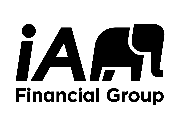 Season Sponsors: 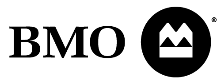 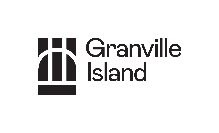 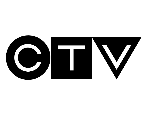 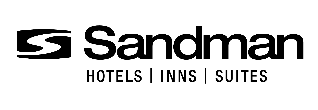 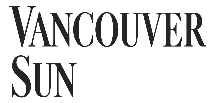 ABOUT THE ARTS CLUB THEATRE COMPANYThe Arts Club Theatre Company acknowledges the traditional, ancestral, and unceded territories of the xʷməθkʷəy̓əm (Musqueam), Sḵwx̱wú7mesh (Squamish), and səlilwətaɬ (Tsleil-Waututh) Nations, the original stewards of this land on which we operate. We would like to ask those visiting or living here to share their thanks by supporting local Indigenous artists and communities. Acknowledging is always a start to supporting; as we step forward, we wish to be better partners, healers, and helpers to our Indigenous neighbours.  The Arts Club is one of the largest not-for-profit theatre organizations in the country and is the principal gathering place for the theatrical arts in British Columbia. Comprising three unique venues across Vancouver, the Arts Club welcomes more than a quarter million guests annually, tours provincially and nationally, and engages students and artists alike through educational and professional programs.Above all, the Arts Club is dedicated to the advancement of local artists telling stories from around the globe and, in particular, those of our region. From this, we believe that culture expands, an understanding of differences is nurtured, and art bursts forth. The Arts Club was founded in 1964 and is currently led by Artistic Director Ashlie Corcoran and Executive Director Peter Cathie White.A not-for-profit registered charity · No. 11921 3551 RR0001MEDIA CONTACTCynnamon Schreinert cynnamon@hartleypr.com 604.802.2733 
To unsubscribe from the HartleyPR Arts Media List, click here.artsclub.comfacebook.com/theArtsClubtwitter.com/theArtsClubinstagram.com/TheArtsClub/youtube.com/ArtsClubTheatreCompany